The Jean Delay Prize will be awarded by an international jury to an individual who has made a major contribution in the biological, psychological or social aspects of Psychiatry or has built useful bridges between them.The prize consists of a diploma and a cheque for the amount of 15,000 dollars. The awardee is expected to deliver a plenary lecture at the World Congress of Psychiatry.Please note that  applicants must be nominated and cannot self-nominate.Members of the Executive Committee, Members of Council  and the Jury of the Jean Delay Prize are not eligible for the Prize.Nominee:        Prof.    Dr.    Mr.    Mrs.Family Name:	___________________________________________________________________________________________First Name:	___________________________________________________________________________________________Address:Name of Nominee’s affiliated Institution: _________________________________________________________________________Street: ____________________________________________________________	Town: __________________________________Postal Code: ___________________	State/Province: ________________________ Country: _______________________________Tel: _______________________________________________	E-mail: ________________________________________________Nominee’s Strengths as Perceived by the Nominator________________________________________________________________________________________________________________________________________________________________________________________________________________________________________________________________________________________________________________________________________________________________________________________________________________________________________________Biographical Summary of the Nominee__________________________________________		_______________________________________________________Date							Nominator’s signature 							_______________________________________________________							Nominator’s name                                                                                                                         (By entering my name in the above box I confirm that I have read the                                                                                                                                                                                                                                                                                          Selection Criteria and make the nomination in accordance with the terms                                                                                                                         outlined therein)__________________________________________		_______________________________________________________Date							Nominee’s acceptance signatureSelection CriteriaApplicants are asked to consider the following Selection Criteria: Staff of pharmaceutical companies are not eligible for the Prize.Members of the WPA Executive Committee, Members of Council  and the Jury of the Jean Delay Prize are not eligible for the Prize.In cases where an individual is nominated for their work on a specific project, that project shall not be related to a pharmaceutical product.A full disclosure will be requested of every applicant, including details of any significant financial interests in any projects related to any nominations made for the Prize.The Jean Delay Prize is supported by funds provided by the World Psychiatric Association23rd WPA WORLD CONGRESS OF PSYCHIATRYVienna, Austria 28th September to 1st October 2023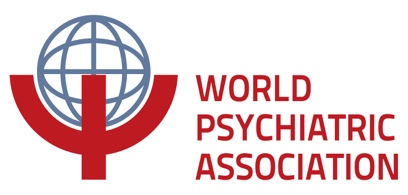 Nomination Form for the Jean Delay PrizeDeadline: 14th February 2023Please return completed forms by 14 February 2023 to:WPA SecretariatGeneva University Psychiatric Hospital2, chemin du Petit Bel-Air1226 Thônex, GenevaSwitzerlandTel: +41 22 305 5737E-mail: wpasecretariat@wpanet.orgThe Jean Delay Prize is the most important award of the WPA: it bears the name of Jean Delay, the President of the first World Congress of Psychiatry (Paris, 1950) and the first President of our Association. Jean Delay is one of the most important psychiatrists of the 20th century, as he introduced chlorpromazine in the treatment of psychotic disorders and described for the first time the antidepressant effect of isoniazide, both in 1952. In fact, he was both a great scientist and humanist. His eminent disciples include Pierre Pichot, Pierre Denicker, and Raymond Sadoun.Page 2Please summarize on this page the educational accomplishments, degrees obtained, professional experience, appointments, publications and innovative activities that support the Nominee’s eligibility to the Jean Delay Prize; include also an updated curriculum vitae.
*Page 3